Publicado en Madrid el 24/04/2018 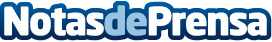 Barceló Portinatx, el último Adults Only de Barceló que invita a descubrir "la otra Ibiza"Ubicado en el norte de la isla, este hotel boutique ofrece el equilibrio perfecto entre entorno, cultura, gastronomía y bienestar. Un refugio único para relajarse y conocer la auténtica esencia boho-chic de la isla

Datos de contacto:MiriamNota de prensa publicada en: https://www.notasdeprensa.es/barcelo-portinatx-el-ultimo-adults-only-de Categorias: Baleares Entretenimiento Turismo Restauración http://www.notasdeprensa.es